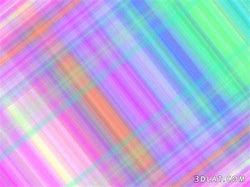 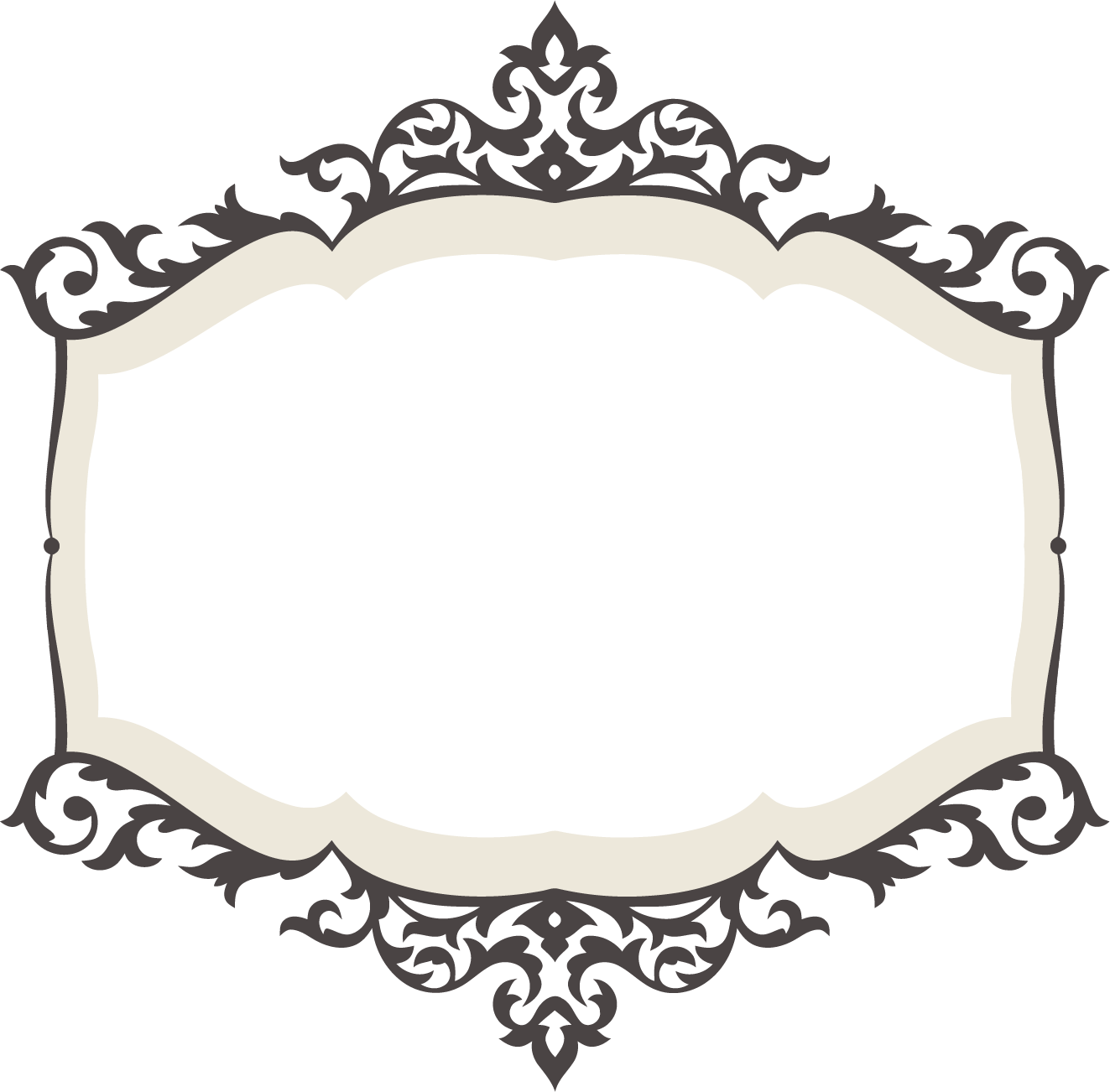 محتويات الملف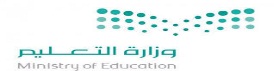 مالاسمالوظيفةالصفحةالصفحةملاحظاتمالاسمالوظيفةمنإلىملاحظات1مرشدة طلابية2محضرة معمل3مساعدة إدارية4مساعدة إدارية5مساعدة إدارية6مساعدة إدارية7مساعدة إدارية8مساعدة إدارية9مساعدة إدارية10مساعدة إدارية11مساعدة إدارية12مساعدة إدارية13مساعدة إدارية14مساعدة إدارية15مرشدة صحية16مسؤولة موهوبات17عاملة18عاملة19حارسمالمهمةالفصل الأولالملاحظات والمرئياتالفصل الثانيالملاحظات والمرئياتمالمهمةمتابعة 1الملاحظات والمرئياتمتابعة 2الملاحظات والمرئيات1الحرص على استخدام الآلات الخاصة بالمعمل2القدرة على حفظ المواد الكيميائية بصورة سليمة3الحرص على أمور السلامة في والوقاية في المعمل 4العناية بتنفيذ جدول توزيع الدروس العملية5إنتاج نماذج تعليمية بسيطة من البيئة المحلية 6العناية بنظافة المختبر توقيع المساعدة الاداريةتوقيع المساعدة الاداريةالفصل الأولالفصل الثانيمالمهمةالفصل الأولالملاحظات والمرئياتالفصل الثانيالملاحظات والمرئياتمالمهمةمتابعة 1الملاحظات والمرئياتمتابعة 2الملاحظات والمرئيات1التسجيل في الموعد المحدد مع الالتزام بالأعمار المحددة2المراجعة والتاكد من نظامية الشهادات3التأكد من اكتمال جميع الوثائق المطلوبة في الملف بعد استلامه ورقياً4اكتمال ملف أوراق القبول وبطاقات نقل الطالبات5التأكد من اكمال النموذج (و.ط.ع.ن.1-2)6حفظ الملفات بشكل منظم7تنظيم الملفات ( عنونتها ،فهرستها،وتقسيمها  ( منتظمات : منتسبات ، منقطعات)8تنظم الملفات سجل تسليم ملفات الطالبات واكتمال بياناته بشكل صحيح9مطابقة سجل تسليم الملفات مع ملف طلب السحب10اكتمال بيانات سجل حركة القيد1الاشراف على الطالبات بداية و أثناء ونهاية الدوام2تفعيل سجل تأخر المعلمات عن الحصص3تقبل التوجيهاتتوقيع المساعدة الاداريةتوقيع المساعدة الاداريةالفصل الأولالفصل الثانيمالمهمةالفصل الأولالملاحظات والمرئياتالفصل الثانيالملاحظات والمرئياتمالمهمةمتابعة 1الملاحظات والمرئياتمتابعة 2الملاحظات والمرئيات1تنظيم سجل الميزانية و عنونته2توزيع الاموال حسب كل بند3تسليم الاموال لكل جهة حسب اختصاصها4التعميم على الجهات المعنية ببنود الميزانية5تحديد الاحتياجات والمستلزمات التعليمية6وضع خطة زمنية للصرف7تسجيل المشتريات وفقا للنموذج(م.م.ع.ن-01-01)توقيع المساعدة الاداريةتوقيع المساعدة الاداريةالفصل الأولالفصل الثانيمالمهمةالفصل الأولالملاحظات والمرئياتالفصل الثانيالملاحظات والمرئياتمالمهمةمتابعة 1الملاحظات والمرئياتمتابعة 2الملاحظات والمرئيات1التأكد من وجود الشهادات الصحية للعاملات وابرازها في المقصف2زيارة المقص أسبوعيا للتاكد من توافر الشروط3اعداد التقارير الشهرية والختامية للمقصف4تنظيم سجل مشتريات المقصف و عنونته5اذا وجدت مخالفة يتم تنفيذ الشروط الجزائية الواردة6الاشراف على الطالبات بداية و أثناء ونهاية الدوام7تنفيذ التوجيهاتالتسجيلالتسجيلالتسجيلالتسجيلالتسجيلالتسجيل1التسجيل في الموعد المحدد مع الالتزام بالأعمار المحددة2المراجعة والتاكد من نظامية الشهادات3التأكد من اكتمال جميع الوثائق المطلوبة في الملف بعد استلامه ورقياً4اكتمال ملف أوراق القبول وبطاقات نقل الطالبات5التأكد من اكمال النموذج (و.ط.ع.ن.1-2)6حفظ الملفات بشكل منظم7تنظيم الملفات ( عنونتها ،فهرستها،وتقسيمها ( منتظمات : منتسبات ، منقطعات)8تنظم الملفات سجل تسليم ملفات الطالبات واكتمال بياناته بشكل صحيح9مطابقة سجل تسليم الملفات مع ملف طلب السحب10اكتمال بيانات سجل حركة القيدتوقيع المساعدة الاداريةتوقيع المساعدة الاداريةالفصل الأولالفصل الثانيمالمهمةالفصل الأولالملاحظات والمرئياتالفصل الثانيالملاحظات والمرئياتمالمهمةمتابعة 1الملاحظات والمرئياتمتابعة 2الملاحظات والمرئياتسجل حضور وغياب الطالباتسجل حضور وغياب الطالباتسجل حضور وغياب الطالباتسجل حضور وغياب الطالباتسجل حضور وغياب الطالباتسجل حضور وغياب الطالبات1اعدادالسجل وفق النموذج (و.م.ع.ن 03-03)2تنظيم السجل وعنونته3تسجيل الهدف من السجل4ترقيمه وفهرسته5حصر الغياب ومتابعته من أول يوم دراسي6صحة الأعداد ومطابقتها للواقع الفعلي7تدوين الاسم ثلاثي8تسديد نوع الغياب9اكتمال البيانات بما فيها توقيع المعلمة10الاتصال بولي الأمر11رصد تأخر وغياب الطالبات في نظام نورملف بيانات الطالبة الشخصيةملف بيانات الطالبة الشخصيةملف بيانات الطالبة الشخصيةملف بيانات الطالبة الشخصيةملف بيانات الطالبة الشخصيةملف بيانات الطالبة الشخصية1تنظيم الملف وعنونته2تسجيل الهدف من السجل3ترقيمه وفهرسته حسب الفصول4الاحالة وفق النموذج ( و.م.ع.ن03-02)5اكتمال البيانات والتوقيعات في النموذجملفات الغيابملفات الغيابملفات الغيابملفات الغيابملفات الغيابملفات الغياب1تنظيم الملف وعنونته2ترقيمه وفهرسته3اكتمال( اشعارات الغياب، اعذار أولياء الأمور، التقارير الطبية ، انذارات الغياب)مالمهمةالفصل الأولالملاحظات والمرئياتالفصل الثانيالملاحظات والمرئياتمالمهمةمتابعة 1الملاحظات والمرئياتمتابعة 2الملاحظات والمرئياتملف أرقام هواتف الطالباتملف أرقام هواتف الطالباتملف أرقام هواتف الطالباتملف أرقام هواتف الطالباتملف أرقام هواتف الطالباتملف أرقام هواتف الطالبات1تنظيم الملف وعنونته2تسجيل الهدف من السجل3ترقيمه وفهرسته4متابعة اكتمال الأرقام وتجديدها1الاشراف على الطالبات بداية و أثناء ونهاية الدوام2تفعيل سجل تأخر المعلمات عن الحصص3تقبل التوجيهاتتوقيع المساعدة الاداريةتوقيع المساعدة الاداريةالفصل الأولالفصل الثانيمالمهمةالفصل الأولالملاحظات والمرئياتالفصل الثانيالملاحظات والمرئياتمالمهمةمتابعة 1الملاحظات والمرئياتمتابعة 2الملاحظات والمرئياتالنظافةالنظافةالنظافةالنظافةالنظافةالنظافة1شراء متطلبات النظافة2احضار عروض من شركات ورفعها للوكيلةالأمن والسلامةالأمن والسلامةالأمن والسلامةالأمن والسلامةالأمن والسلامةالأمن والسلامة1تسجيل الهدف من سجل الأمن والسلامة2ترقيمه وفهرسته3تعبئة استمارة تقويم السلامة بالمدرسة4تعبئة البيانات الأساسية عن المدرسة5ختم جميع بيانات السجل6الكشف عن معدات وأجهزة السلامة وتعبئتها في بند الكشف الذاتي7المتابعة المستمرة لجميع مرافق المدرسة1الاشراف على الطالبات بداية و أثناء ونهاية الدوام2تفعيل سجل تأخر المعلمات عن الحصص3تقبل التوجيهاتتوقيع المساعدة الاداريةتوقيع المساعدة الاداريةالفصل الأولالفصل الثانيمالمهمةالفصل الأولالملاحظات والمرئياتالفصل الثانيالملاحظات والمرئياتمالمهمةمتابعة 1الملاحظات والمرئياتمتابعة 2الملاحظات والمرئياتمتابعة تأخر الطالباتمتابعة تأخر الطالباتمتابعة تأخر الطالباتمتابعة تأخر الطالباتمتابعة تأخر الطالباتمتابعة تأخر الطالبات1اعداد سجل تأخر الطالبات وفق النموذج  (و.ط.ع.ن03-01)2تنظيم السجل وعنونته3تسجيل الهدف من السجل4ترقيمه وفهرسته5حصر أسماء المتأخرات واستكمال جميع الحقول6أخذ توقيع المتأخرات7الرفع للمرشدة بأسماء المتأخرات8تحويل الطالبات متكررات التأخر للمرشدة الطلابية9التكيف مع متطلبات وضغوط العملالاستئذانالاستئذانالاستئذانالاستئذانالاستئذانالاستئذان1اعداد سجل الاستئذان وفق النموذج  (و.ط.ع.ن03-04)2تنظيم السجل وعنونته3تسجيل الهدف من السجل4ترقيمه وفهرسته5اكتمال البيانات 67الإشراف اليوميالإشراف اليوميالإشراف اليوميالإشراف اليوميالإشراف اليوميالإشراف اليومي1الاشراف على الطالبات بداية و أثناء ونهاية الدوام2تفعيل سجل تأخر المعلمات عن الحصص3تقبل التوجيهاتتوقيع المساعدة الاداريةتوقيع المساعدة الاداريةالفصل الأولالفصل الثانيمالمهمةالفصل الأولالملاحظات والمرئياتالفصل الثانيالملاحظات والمرئياتمالمهمةمتابعة 1الملاحظات والمرئياتمتابعة 2الملاحظات والمرئيات1التسجيل في الموعد المحدد مع الالتزام بالأعمار المحددة2المراجعة والتاكد من نظامية الشهادات3التأكد من اكتمال جميع الوثائق المطلوبة في الملف بعد استلامه ورقياً4اكتمال ملف أوراق القبول وبطاقات نقل الطالبات5التأكد من اكمال النموذج (و.ط.ع.ن.1-2)6حفظ الملفات بشكل منظم7تنظيم الملفات ( عنونتها ،فهرستها،وتقسيمها  ( منتظمات : منتسبات ، منقطعات)8تنظم الملفات سجل تسليم ملفات الطالبات واكتمال بياناته بشكل صحيح9مطابقة سجل تسليم الملفات مع ملف طلب السحب10اكتمال بيانات سجل حركة القيد1الاشراف على الطالبات بداية و أثناء ونهاية الدوام2تفعيل سجل تأخر المعلمات عن الحصص3تقبل التوجيهاتتوقيع المساعدة الاداريةتوقيع المساعدة الاداريةالفصل الأولالفصل الثانيمالمهمةالفصل الأولالملاحظات والمرئياتالفصل الثانيالملاحظات والمرئياتمالمهمةمتابعة 1الملاحظات والمرئياتمتابعة 2الملاحظات والمرئيات1تنظيم السجل وعنونته2فهرسته وترقيمه3اعداد خطابات موافقة ولي الأمر والرسم الكروكي وفق النموذج ( و.م.ع.ن-04-01)4الاشراف والمتابعة على عملية النقل5تنظيم سجلات حضور وانصراف سائقي الحافلات6781الاشراف على الطالبات بداية و أثناء ونهاية الدوام2تفعيل سجل تأخر المعلمات عن الحصص3تقبل التوجيهاتتوقيع المساعدة الاداريةتوقيع المساعدة الاداريةالفصل الأولالفصل الثانيمالمهمةالفصل الأولالملاحظات والمرئياتالفصل الثانيالملاحظات والمرئياتمالمهمةمتابعة 1الملاحظات والمرئياتمتابعة 2الملاحظات والمرئيات1صحة ادخال جميع بيانات الطالبات2التأكد من صحة احتساب السن النظامي للطالبات3المستجدات حسب التعاميم الواردة4استخراج كشوف الطالبات وتسليمها للوكيلة والمعلمات والمساعدات المسؤلات عن الطالباتملف كشف قيد الطالباتملف كشف قيد الطالباتملف كشف قيد الطالباتملف كشف قيد الطالباتملف كشف قيد الطالباتملف كشف قيد الطالبات1التأكد من ادراج أسماء جميع الطالبات وفقا للمستندت الرسمية2استخراج كشف بأسماء الطالبات لكل فصل على حدة والتأكد من صحتها3استكمال جميع البيانات4اعداد الاحصائية العامة والخاصة بكل فصلبرنامج نوربرنامج نوربرنامج نوربرنامج نوربرنامج نوربرنامج نور1التأكد من عملية التحديث لبرنامج نور والمعلمات2تسجيل المعلمات والبيانات الخاصة بنظام نور3تسجيل وتعبئة البيانات الخاصة بالتجهيزات المدرسية4رصد غياب وتأخر الموظفات حسب الكشوف الموجودة عند الموظفة المختصة5التأكد من توفير متطلبات جهاز الحاسب الآلي3بيان بأسماء الطالبات الخريجات منظم ومفهرستوقيع المساعدة الاداريةتوقيع المساعدة الاداريةالفصل الأولالفصل الثانيمالمهمةالفصل الأولالملاحظات والمرئياتالفصل الثانيالملاحظات والمرئياتمالمهمةمتابعة 1الملاحظات والمرئياتمتابعة 2الملاحظات والمرئياتملف توثيق العململف توثيق العململف توثيق العململف توثيق العململف توثيق العململف توثيق العمل1ادراج صورة من المهام والمسؤوليات من الوصف الوظيفي2صورة من جميع البيانات المدرسية المستخرجة من المعلومات3بيان بأسماء الطالبات الخريجات منظم ومفهرس1الاشراف على الطالبات بداية و أثناء ونهاية الدوام2تفعيل سجل تأخر المعلمات عن الحصص3تقبل التوجيهاتمالمهمةالفصل الأولالملاحظات والمرئياتالفصل الثانيالملاحظات والمرئياتمالمهمةمتابعة 1الملاحظات والمرئياتمتابعة 2الملاحظات والمرئياتملف حصر الغياب والأخيرملف حصر الغياب والأخيرملف حصر الغياب والأخيرملف حصر الغياب والأخيرملف حصر الغياب والأخيرملف حصر الغياب والأخير1تنظيم الملف وعنونته وتسجيل الهدف منه2فهرس باسماء الموظفات بداية الملف موضح به تاريخ الاجازة الاضطرارية3تخصيص جيبين لكل موظفة4يحفظ بالجيب الاول (مساءلة الغياب مرفق به نوع الغياب)5الجيب الثاني دقائق تاخير لموظفات الصباحي من نظام نور6بيان خاص بتاخر المعلمات عن دخول الحصص، المناوبة..الخ مع اخذ توقيعاتهن بذلك7ادخال الغياب والتاخر الصباحي في نظام نور وطباعة برنت ويحفظ بالجيب الخاص بهسجل استئذان الموظفاتسجل استئذان الموظفاتسجل استئذان الموظفاتسجل استئذان الموظفاتسجل استئذان الموظفاتسجل استئذان الموظفات1تنظيم السجل وعنونته2تسجيل الهدف منه وفهرسته3اعداده وفق الدليل الاجرائي4اكتمال البيانات والتوقيعات5مطابقته لسجل الدوامملف طلبات الاستئذانملف طلبات الاستئذانملف طلبات الاستئذانملف طلبات الاستئذانملف طلبات الاستئذانملف طلبات الاستئذان1تنظيم السجل وعنونته2تسجيل الهدف منه وفهرسته3اكتمال البيانات والتوقيعات4الاعتماد من القائدة5مطابقته لسجل الاستئذان والدوام6مزود بكل مايخص الموظفة( ترقيات، اجازات، مساءالات ، تعهدات، خطابات توجيه، قرارات الحسم والاجازات)مالمهمةالفصل الأولالملاحظات والمرئياتالفصل الثانيالملاحظات والمرئياتمالمهمةمتابعة 1الملاحظات والمرئياتمتابعة 2الملاحظات والمرئياتملفات الموظفاتملفات الموظفاتملفات الموظفاتملفات الموظفاتملفات الموظفاتملفات الموظفات1تدوين اسم الموظفة وتخصصها2فهرسة وتنظيم الملف3اكتمال محتوياته4تزويده بملف التطوير المهني5مزود بكل مايخص الموظفة( ترقيات، اجازات، مساءالات ، تعهدات، خطابات توجيه، قرارات الحسم والاجازات)1الاشراف على الطالبات بداية و أثناء ونهاية الدوام2تفعيل سجل تأخر المعلمات عن الحصص3تقبل التوجيهاتتوقيع المساعدة الاداريةتوقيع المساعدة الاداريةالفصل الأولالفصل الثانيمالمهمةالفصل الأولالملاحظات والمرئياتالفصل الثانيالملاحظات والمرئياتمالمهمةمتابعة 1الملاحظات والمرئياتمتابعة 2الملاحظات والمرئياتسجل حضور وغياب الطالباتسجل حضور وغياب الطالباتسجل حضور وغياب الطالباتسجل حضور وغياب الطالباتسجل حضور وغياب الطالباتسجل حضور وغياب الطالبات1اعدادالسجل وفق النموذج (و.م.ع.ن 03-03)2تنظيم السجل وعنونته3تسجيل الهدف من السجل4ترقيمه وفهرسته5حصر الغياب ومتابعته من أول يوم دراسي6صحة الأعداد ومطابقتها للواقع الفعلي7تدوين الاسم ثلاثي8تسديد نوع الغياب9اكتمال البيانات بما فيها توقيع المعلمة10الاتصال بولي الأمر11رصد تأخر وغياب الطالبات في نظام نورمالمهمةالفصل الأولالملاحظات والمرئياتالفصل الثانيالملاحظات والمرئياتمالمهمةمتابعة 1الملاحظات والمرئياتمتابعة 2الملاحظات والمرئياتملف بيانات الطالبة الشخصيةملف بيانات الطالبة الشخصيةملف بيانات الطالبة الشخصيةملف بيانات الطالبة الشخصيةملف بيانات الطالبة الشخصيةملف بيانات الطالبة الشخصية1تنظيم الملف وعنونته2تسجيل الهدف من السجل3ترقيمه وفهرسته حسب الفصول4الاحالة وفق النموذج ( و.م.ع.ن03-02)5اكتمال البيانات والتوقيعات في النموذجملفات الغيابملفات الغيابملفات الغيابملفات الغيابملفات الغيابملفات الغياب1تنظيم الملف وعنونته2ترقيمه وفهرسته3اكتمال( اشعارات الغياب، اعذار أولياء الأمور، التقارير الطبية ، انذارات الغياب)ملف أرقام هواتف الطالباتملف أرقام هواتف الطالباتملف أرقام هواتف الطالباتملف أرقام هواتف الطالباتملف أرقام هواتف الطالباتملف أرقام هواتف الطالبات1تنظيم الملف وعنونته2تسجيل الهدف من السجل3ترقيمه وفهرسته4متابعة اكتمال الأرقام وتجديدهاتوقيع المساعدة الإداريةتوقيع المساعدة الإداريةالفصل الأولالفصل الثانيمالمهمةالفصل الأولالملاحظات والمرئياتالفصل الثانيالملاحظات والمرئياتمالمهمةمتابعة 1الملاحظات والمرئياتمتابعة 2الملاحظات والمرئياتسجل موجودات المستودعسجل موجودات المستودعسجل موجودات المستودعسجل موجودات المستودعسجل موجودات المستودعسجل موجودات المستودع1اعداده وفق النموذج (م.م.ع.ن04-01)2تنظيمه وعنونته3تسجيل الهدف من السجل4ترقيمه وفهرسته5تحديد الأصناف المستديمة والمستهلكة6تعبئة جميع الحقول7مطابقته لمللف العهدةسجل استلام العهدةسجل استلام العهدةسجل استلام العهدةسجل استلام العهدةسجل استلام العهدةسجل استلام العهدة1اعداد السجل وفق النموذج (م.م.ع.ن04-02)2تنظيم الملف وعنونته3ترقيمه وفهرسته4اكتمال التواقيع5تسليم العهد في بداية كل عام دراسي واستلامها نهايته5تسليمها للطالبات1الاشراف على الطالبات بداية و أثناء ونهاية الدوام2تفعيل سجل تأخر المعلمات عن الحصص3تقبل التوجيهاتمالمهمةالفصل الأولالملاحظات والمرئياتالفصل الثانيالملاحظات والمرئياتمالمهمةمتابعة 1الملاحظات والمرئياتمتابعة 2الملاحظات والمرئياتسجل الأرشيفسجل الأرشيفسجل الأرشيفسجل الأرشيفسجل الأرشيفسجل الأرشيف1تنظيم الملف وعنونته2تسجيل الهدف من السجل3ترقيمه وفهرسته4مطابقته للموجود الفعلي في الأرشيف5تنظيم الأرشيف وتقسيمهوفق الدليل الاجرائيسجل المقررات الدراسيةسجل المقررات الدراسيةسجل المقررات الدراسيةسجل المقررات الدراسيةسجل المقررات الدراسيةسجل المقررات الدراسية1تنظيم الملف وعنونته2تسجيل الهدف من السجل3ترقيمه وفهرسته4استلام الكتب الدراسية وحفظها وترتيبها5تسليمها للطالبات1الاشراف على الطالبات بداية و أثناء ونهاية الدوام2تفعيل سجل تأخر المعلمات عن الحصص3تقبل التوجيهاتتوقيع المساعدة الإداريةتوقيع المساعدة الإداريةالفصل الأولالفصل الثانيمالمهمةالفصل الأولالملاحظات والمرئياتالفصل الثانيالملاحظات والمرئياتمالمهمةمتابعة 1الملاحظات والمرئياتمتابعة 2الملاحظات والمرئياتسجل حضور وغياب الطالباتسجل حضور وغياب الطالباتسجل حضور وغياب الطالباتسجل حضور وغياب الطالباتسجل حضور وغياب الطالباتسجل حضور وغياب الطالبات1اعداد السجل وفق النموذج (و.م.ع.ن 03-03)2تنظيم السجل وعنونته3تسجيل الهدف من السجل4ترقيمه وفهرسته5حصر الغياب ومتابعته من أول يوم دراسي6صحة الأعداد ومطابقتها للواقع الفعلي7تدوين الاسم ثلاثي8تسديد نوع الغياب9اكتمال البيانات بما فيها توقيع المعلمة10الاتصال بولي الأمر11رصد تأخر وغياب الطالبات في نظام نورمالمهمةالفصل الأولالملاحظات والمرئياتالفصل الثانيالملاحظات والمرئياتمالمهمةمتابعة 1الملاحظات والمرئياتمتابعة 2الملاحظات والمرئياتملف بيانات الطالبة الشخصيةملف بيانات الطالبة الشخصيةملف بيانات الطالبة الشخصيةملف بيانات الطالبة الشخصيةملف بيانات الطالبة الشخصيةملف بيانات الطالبة الشخصية1تنظيم الملف وعنونته2تسجيل الهدف من السجل3ترقيمه وفهرسته حسب الفصول4الاحالة وفق النموذج ( و.م.ع.ن03-02)5اكتمال البيانات والتوقيعات في النموذجملفات الغيابملفات الغيابملفات الغيابملفات الغيابملفات الغيابملفات الغياب1تنظيم الملف وعنونته2ترقيمه وفهرسته3اكتمال( اشعارات الغياب، اعذار أولياء الأمور، التقارير الطبية ، انذارات الغياب)ملف أرقام هواتف الطالباتملف أرقام هواتف الطالباتملف أرقام هواتف الطالباتملف أرقام هواتف الطالباتملف أرقام هواتف الطالباتملف أرقام هواتف الطالبات1تنظيم الملف وعنونته2تسجيل الهدف من السجل3ترقيمه وفهرسته4متابعة اكتمال الأرقام وتجديدها1الاشراف على الطالبات بداية و أثناء ونهاية الدوام2تفعيل سجل تأخر المعلمات عن الحصص3تقبل التوجيهاتتوقيع المساعدة الإداريةتوقيع المساعدة الإداريةالفصل الأولالفصل الثانيمالمهمةالفصل الأولالملاحظات والمرئياتالفصل الثانيالملاحظات والمرئياتمالمهمةمتابعة 1الملاحظات والمرئياتمتابعة 2الملاحظات والمرئياتالنشاط المدرسيالنشاط المدرسيالنشاط المدرسيالنشاط المدرسيالنشاط المدرسيالنشاط المدرسي1الإشراف العام على صحة الطالبات2متابعة تنفيذ خطط الصحة  بالمدرسة3الاهتمام بالتوعية والندوات والإذاعة المدرسية4تقبل الأعمال الإضافيــــــــــةسجلات الصحة المدرسيةسجلات الصحة المدرسيةسجلات الصحة المدرسيةسجلات الصحة المدرسيةسجلات الصحة المدرسيةسجلات الصحة المدرسية1ملف الحالات المرضيـــــة[ المزمنة ]2فهرسة الملف3حصر الحالات المرضية المزمنةحصر الحالات المرضية المعديةحصر الحالات المرضية المعديةحصر الحالات المرضية المعديةحصر الحالات المرضية المعديةحصر الحالات المرضية المعديةحصر الحالات المرضية المعدية1حصر الطالبات ذوات الحالات المرضية المعدية2تحويل الطالبات للوحدة الصحيةملف الحالات الاسعافيةملف الحالات الاسعافيةملف الحالات الاسعافيةملف الحالات الاسعافيةملف الحالات الاسعافيةملف الحالات الاسعافية1تجهيز الملف وفهرسته وترتيبه2تدوين أسماء الطالبات اللاتي تم اسعافهن1234تقبل التوجيهاتتوقيع المرشدية الصحيةتوقيع المرشدية الصحيةالفصل الأولالفصل الثانيمالمهمةالفصل الأولالملاحظات والمرئياتالفصل الثانيالملاحظات والمرئياتمالمهمةمتابعة 1الملاحظات والمرئياتمتابعة 2الملاحظات والمرئياتملف التعاميمملف التعاميمملف التعاميمملف التعاميمملف التعاميمملف التعاميم1تنظيم الملف وعنونته2فهرسة الملف وترقيمه3توفر كافة التعاميم الخاصة بالموهوبات4ملف خطة العمل واجراءات التنفيذملف خطة العمل واجراءات التنفيذملف خطة العمل واجراءات التنفيذملف خطة العمل واجراءات التنفيذملف خطة العمل واجراءات التنفيذملف خطة العمل واجراءات التنفيذ1تجهيز الملف وفهرسته وترتيبه2متابعة تنفيذ خطط الموهوبات3ملف استمارات الصفات السلوكية والترشيحملف استمارات الصفات السلوكية والترشيحملف استمارات الصفات السلوكية والترشيحملف استمارات الصفات السلوكية والترشيحملف استمارات الصفات السلوكية والترشيحملف استمارات الصفات السلوكية والترشيح1تجهيز الملف وفهرسته وترتيبه2حصر الصفات السلوكية للطالبات الموهوبات3تعبئة استمارات الترشيحملف متابعة الطالبات الموهوباتملف متابعة الطالبات الموهوباتملف متابعة الطالبات الموهوباتملف متابعة الطالبات الموهوباتملف متابعة الطالبات الموهوباتملف متابعة الطالبات الموهوبات1تجهيز الملف وفهرسته وترتيبه2حصر الطالبات الموهوبات وتفنيدهن حسب الموهبة لكل طالبهملف التقارير والفعاليات والأنشطةملف التقارير والفعاليات والأنشطةملف التقارير والفعاليات والأنشطةملف التقارير والفعاليات والأنشطةملف التقارير والفعاليات والأنشطةملف التقارير والفعاليات والأنشطة1تجهيز الملف وفهرسته وترتيبه2تفريغ الأنشطة حسب زمن التنفيذتقبل التوجيهاتتقبل التوجيهاتتوقيع مسؤولة الموهوباتتوقيع مسؤولة الموهوباتالفصل الأولالفصل الثانيمالمهمةالفصل الأولالملاحظات والمرئياتالفصل الثانيالملاحظات والمرئياتمالمهمةمتابعة 1الملاحظات والمرئياتمتابعة 2الملاحظات والمرئياتالواجبات والمسؤوليات حسب ماورد في الدليل التنظيميالواجبات والمسؤوليات حسب ماورد في الدليل التنظيميالواجبات والمسؤوليات حسب ماورد في الدليل التنظيميالواجبات والمسؤوليات حسب ماورد في الدليل التنظيميالواجبات والمسؤوليات حسب ماورد في الدليل التنظيميالواجبات والمسؤوليات حسب ماورد في الدليل التنظيمي1القيام بفتح الأبواب واقفال الأبواب الداخلية والنوافذ والأنوار والمكيفات والمراوح ومحابس المياه2متابعة أعمال النظافة في الفصول وأفنية المدرسة وممراتها ومرافقها ودورات المياة3تجهيز وتقديم أعمال الظيافة لادارة المدرسة4التأكد من خلو المدرسة في نهاية وقت الدوام5القيام بأي مهام تكلف بها6المحافظة على أوقات الدوام  7القيام بنقل المعاملات والأوراق داخل المدرسة لتسهيل عمل كل من الهيئتين الادارية والتعليمية8المعرفة بالتعليمات المتعلقة بطبيعة عملها9المهارة في الاتصال والتعامل مع الآخرين10الدقة في العمل11سرعة الانجازتوقيع عاملة الخدماتتوقيع عاملة الخدماتالفصل الأولالفصل الثانيمالمهمةالفصل الأولالملاحظات والمرئياتالفصل الثانيالملاحظات والمرئياتمالمهمةمتابعة 1الملاحظات والمرئياتمتابعة 2الملاحظات والمرئياتالواجبات والمسؤوليات حسب ماورد في الدليل التنظيميالواجبات والمسؤوليات حسب ماورد في الدليل التنظيميالواجبات والمسؤوليات حسب ماورد في الدليل التنظيميالواجبات والمسؤوليات حسب ماورد في الدليل التنظيميالواجبات والمسؤوليات حسب ماورد في الدليل التنظيميالواجبات والمسؤوليات حسب ماورد في الدليل التنظيمي1القيام بفتح الأبواب واقفال الأبواب الداخلية والنوافذ والأنوار والمكيفات والمراوح ومحابس المياه2متابعة أعمال النظافة في الفصول وأفنية المدرسة وممراتها ومرافقها ودورات المياة3تجهيز وتقديم أعمال الظيافة لادارة المدرسة4التأكد من خلو المدرسة في نهاية وقت الدوام5القيام بأي مهام تكلف بها6المحافظة على أوقات الدوام  7القيام بنقل المعاملات والأوراق داخل المدرسة لتسهيل عمل كل من الهيئتين الادارية والتعليمية8المعرفة بالتعليمات المتعلقة بطبيعة عملها9المهارة في الاتصال والتعامل مع الآخرين10الدقة في العمل11سرعة الانجازتوقيع المراسلةتوقيع المراسلةالفصل الأولالفصل الثانيمالمهمةالفصل الأولالملاحظات والمرئياتالفصل الثانيالملاحظات والمرئياتمالمهمةمتابعة 1الملاحظات والمرئياتمتابعة 2الملاحظات والمرئياتالواجبات والمسؤوليات حسب ماورد في الدليل التنظيميالواجبات والمسؤوليات حسب ماورد في الدليل التنظيميالواجبات والمسؤوليات حسب ماورد في الدليل التنظيميالواجبات والمسؤوليات حسب ماورد في الدليل التنظيميالواجبات والمسؤوليات حسب ماورد في الدليل التنظيميالواجبات والمسؤوليات حسب ماورد في الدليل التنظيمي1القيام بمباشرة مهام عمله من حين انصراف منسوبات المدرسة إلى حين عودتهن اليوم التالي2القيام بحراسة المبنى وماييحتويه3عدم السماح لأي شخص بالدخول إلى المدرسة أو الخروج منها بعد انتهاء الدوام الاباذن رسمي4ابلاغ ادارة المدرسة والجهات المختصة اثناء حدوث أي طارئ5متابعة عمال الصيانة والنظافة بغير أوقات الدراسة6المحافظة محتويات وممتلكات المدرسة7القيام بفتح مبنى المدرسة خارج أوقات الدوام الرسمي بعد موافقة ادارة المدرسة8المحافظة على أوقات الدوام9المهارة في الاتصال والتعامل مع الآخرين10الدقة في العمل11سرعة الانجازتوقيع الحارستوقيع الحارسالفصل الأولالفصل الثانيمالمهمةالفصل الأولالملاحظات والمرئياتالفصل الثانيالملاحظات والمرئياتمالمهمةمتابعة 1الملاحظات والمرئياتمتابعة 2الملاحظات والمرئيات1اعداد برامج الارشاد الطلابي وفق التعاميم الصادرة2تجهيز سجلات التعاميم وتنظيمها3تجهيز سجل أولياء الأمور وتنظيمه4العمل على برنامج الارشاد الحاسوبي1توزيع استمارة على الطالبات لحصر الحالات المرضية2اعداد كشف بالحالات المرضية وفق النموذج(و.ط.ع.ن-04-01)3التعميم على جميع العاملين في المدرسة وفق النموذج (و.ط.ع.ن04-02) مع التوقيعاتالتحصيل الدراسيالتحصيل الدراسيالتحصيل الدراسيالتحصيل الدراسيالتحصيل الدراسيالتحصيل الدراسي1حصر الطالبات المتعثرات2عقد جلسات ارشادية للمتعثرات والمتاخرات3الاجتماع باولياء أمور الطالبات المتعثرات والمتاخرات دراسيا4حث المعلمات على متابعة الطالبات5اعداد خطط علاجية للطالبات6حصر الطالبات الاتي تحسن مستواهن والرفع للوكيلة7الاجتماع مع المعلمات المواد التي يكثر فيه التاخر للتعرف على الاسباب والمقترحات8متابعة اداء الطالبات مذكرات ملفات..مالمهمةالفصل الأولالملاحظات والمرئياتالفصل الثانيالملاحظات والمرئياتمالمهمةمتابعة 1الملاحظات والمرئياتمتابعة 2الملاحظات والمرئياتمتابعة تاخر الطالباتمتابعة تاخر الطالباتمتابعة تاخر الطالباتمتابعة تاخر الطالباتمتابعة تاخر الطالباتمتابعة تاخر الطالبات1متابعة حالات التاخر الصباحي والغياب2حصر الطالبات متكررات الغياب والتاخير3تنفيذ جلسات ارشادية للطالبات4عقد لقاء مع اولياء الامور5خطط علاجية6عمل دراسة حالة لمن لم تتحسن7التحويل للوكيلة وفق النموذج(و.ط.ع.ن-04-03)المواقف السلوكية اليوميةالمواقف السلوكية اليوميةالمواقف السلوكية اليوميةالمواقف السلوكية اليوميةالمواقف السلوكية اليوميةالمواقف السلوكية اليومية1دراسة المواقف السلوكية والوقوف على اسبابها وتحليلها2استخدام الاساليب الاشادية للتعامل معها3فتح دراسة حالة وفق البرنامج الحاسوبي لمن يحتاج4تحويل الطالبة للوكيلة وفق النموذج (و.ط.ع.ن04-03)مجالات ارشادية اخرىمجالات ارشادية اخرىمجالات ارشادية اخرىمجالات ارشادية اخرىمجالات ارشادية اخرىمجالات ارشادية اخرى1توعية الطالبات وتثقيفهم خلال العام نشرات لقاءات مطويات2اعداد تقرير فصلي وتقديمه للوكيلة وفق النموذج (و.ط.ع.ن-04-05)توقيع المرشدة الطلابيةتوقيع المرشدة الطلابيةالفصل الأولالفصل الثاني